Instituto Costarricense sobre Drogas	Ministerio de la Presidencia	Informe de Ejecución Presupuestaria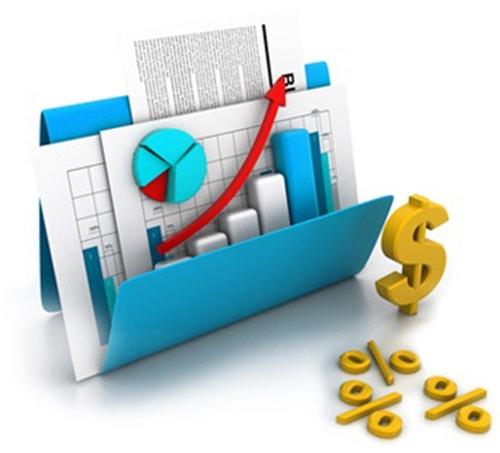 Tercer Trimestre 2020Octubre, 2020CONTENIDO1.- PRESENTACIÓN	22.- INGRESOS PRESUPUESTARIOS Y EFECTIVOS	32.1.- Ingresos Presupuestados:	32.2.- Ingresos Efectivos:	63.- GASTOS PRESUPUESTARIOS Y EFECTIVOS	113.1.- Gastos Presupuestarios:	113.2.- Gastos totales:	123.2.1.- Gasto Total por programas:	153.2.2.- Comparativo Gasto Total	183.2.3.- Gasto por fuente de financiamiento:	194.- INGRESOS VERSUS GASTOS	215.- CRECIMIENTO EN GASTO CORRIENTE Y REGLA FISCAL	226.- OTRAS CONSIDERACIONES IMPORTANTES:	25Instituto Costarricense sobre DrogasInforme de Ejecución PresupuestariaTercer Trimestre del 20201.- PRESENTACIÓNA continuación, se presenta el Informe de Ejecución del Presupuesto al Tercer Trimestre del 2020 con el propósito de dar a conocer a  y a los miembros del Consejo Directivo, la situación presupuestaria del Instituto, de manera que cuenten con la información necesaria para la toma de decisiones en esta área.Posteriormente, este informe será remitido a la Secretaría Técnica de la Autoridad Presupuestaria.Para efectos de presentación, el informe se divide en tres apartados:  a.- Ingresos Presupuestarios y Efectivos.b.- Gastos Presupuestarios y Efectivos.c.- Ingresos versus Gastos Efectivos.d.- Gasto Corriente y Regla Fiscale.- Otras Consideraciones Importantes2.- INGRESOS PRESUPUESTARIOS Y EFECTIVOS2.1.- Ingresos Presupuestados:Las principales fuentes de ingresos, proyectadas en el Presupuesto Ordinario 2020, son las siguientes:a.- Transferencia del Gobierno, a través del Ministerio de la Presidencia: En el Proyecto de Presupuesto Ordinario de la República del año 2020, se incluyó una transferencia para el Instituto de ¢3.057.300.000, representando el 38% del presupuesto institucional Mediante Ley 9841 se aprobó el Primer Presupuesto Extraordinario de la República, para el Ejercicio Económico de 2020 y Primera Modificación Legislativa de la Ley 9791, Ley de Presupuesto Ordinario y Extraordinario de la República para el Ejercicio Económico 2020, donde se reduce la transferencia asignada al Instituto en la suma de ¢109.725.308.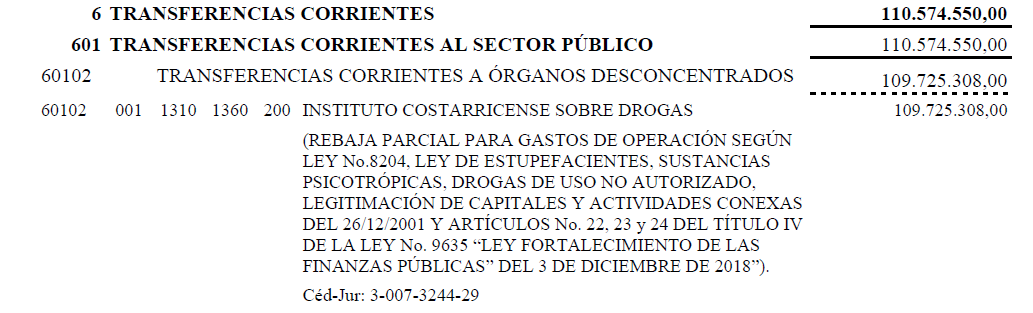 Si bien al primer trimestre no aparece aun dicho ajuste, se elaboró una modificación externa, recientemente aprobada por Consejo Directivo (15 de julio), donde dicho monto es trasladado momentáneamente a la subpartida “Sumas libres sin Asignación Presupuestaria”, mientras se elabora el Presupuesto Extraordinario respectivo.b.- Intereses sobre inversiones: El artículo 83 de la Ley N° 8204 y reformas, permite que el Instituto realice inversiones financieras de los dineros que son decomisados en causas de narcotráfico, legitimación de capitales, desvío de precursores y actividades conexas. Al realizarse las inversiones, se generan intereses que serán dirigidos en su totalidad a financiar programas represivos, preventivos y al aseguramiento y mantenimiento de bienes decomisados y comisados. Por otro lado, el artículo 30 de la Ley N° 8754, posibilita que el Instituto realice inversiones financieras de los dineros que son decomisados en causas de delitos de delincuencia organizada nacional y trasnacional. Al realizarse las inversiones, se generan intereses que serán distribuidos según los porcentajes señalados en el mismo artículo de la Ley N° 8754. La totalidad de los ingresos por intereses sobre inversiones financieras asciende a ¢2.292.813.837.34 (incluyendo las sumas de ambas Leyes). c.- Ingresos por Comisos en Efectivo: El artículo 87 de la Ley N° 8204 y reformas, posibilita que, los recursos que, según sentencia firme, dictada por un juez de la República, hayan sido utilizados o sean producto de los delitos descritos en el apartado anterior, se distribuyan también en programas represivos, preventivos y en el aseguramiento y mantenimiento de los bienes mencionados. Por este concepto se estima la suma de ¢519.546.528. Por otro lado, el artículo 36 de la Ley N° 8754, posibilita que el Instituto distribuya el dinero y valores comisados o del producto de bienes invertidos, subastados o rematados, según los porcentajes señalados en el mismo artículo de la Ley N° 8754. Sin embargo, debido a que por este concepto nunca se han realizado comisos, no es factible realizar una estimación de ingresos para el año 2020. d.- Superávit Específico:En el año 2020, se está incluyendo un superávit específico de ¢2.007.853.816, lo que genera un remanente de ¢5.629.766.079, parte del cual se estaría incluyendo vía presupuesto extraordinario en el presente año pero sobre todo en 2021. Es importante recordar que esa inclusión debe respetar la distribución, según origen, así como los requerimientos realizados por entes beneficiarios, aprobadosCUADRO 1:INSTITUTO COSTARRICENSE SOBRE DROGAS.CONFORMACIÓN DEL SUPERAVIT ESPECIFICO ACUMUALDOEl superávit incluido en el periodo 2020, atenderá requerimientos efectuados por los cuerpos policiales y que, inicialmente, tenían la intención de incluirse mediante un extraordinario, luego de que se ampliara el límite de gasto para el año 2019. Sin embargo, debido a que, al mes de agosto, aun no se había aprobado la ampliación del límite de gasto y posteriormente las gestiones por hacer, podrán extenderse por al menos un mes más, no se consideró conveniente efectuar dicha incorporación, pues lo plazos dentro del proceso de contratación administrativa, más la naturaleza y complejidad de algunos de los bienes a adquirir, llevaría a que no se pudieran concluir los procesos de compra en el año 2019.Posteriormente mediante Presupuesto Extraordinario 01-2020, se ingresó la suma de ¢600.350.157.00. El documento fue aprobado parcialmente por la Contraloría General de la República mediante nota 14661 (DFOE-PG-0456).Mediante el Documento Atención Normativa Específica 01-2020 se incorporó la suma de ¢1.000.000.000 para destinarse a la Comisión Nacional de Prevención de Riesgos y Atención de Emergencias, aprobados mediante acuerdo EXT CERO CERO DOS – CERO DIEZ– DOS MIL VEINTE, partiendo de lo señalado por la Contraloría General de la República en el oficio DFOE-PG-0357. Lo anterior, en el marco de la declaración de emergencia por el COVID-19, atendiendo los principios rectores de la ley 8488, de necesidad, solidaridad, razonabilidad, proporcionalidad. Además de la discrecionalidad que la ley 8204 en su artículo 84 le otorga a este Consejo Directivo. Considerando lo anterior, el Presupuesto Institucional Ajustado ascendió a ¢9.477.864.427:CUADRO 2INSTITUTO COSTARRICENSE SOBRE DROGASPRESUPUESTO AJUSTADO 2020EN COLONES CORRIENTESEn el siguiente cuadro, se muestra la composición de los ingresos del Presupuesto Ordinario en el 2020:CUADRO 3:INSTITUTO COSTARRICENSE SOBRE DROGASCOMPOSICIÓN DEL PRESUPUESTO DE INGRESOS 2020, SEGÚN FUENTE EN COLONES CORRIENTES Y PORCENTAJES2.2.- Ingresos Efectivos:Respecto a los ingresos efectivos, al tercer trimestre del 2020 representaron el 92% del total presupuestado, como se observa en el siguiente cuadro (en anexo 1 se presenta mayor detalle):CUADRO 4INSTITUTO COSTARRICENSE SOBRE DROGASPRESUPUESTO DE INGRESOS E INGRESOS EFECTIVOSAL TERCER TRIMESTRE 2020EN COLONES CORRIENTES Y PORCENTAJESLos ingresos percibidos por comisos al tercer trimestre del año 2020, alcanzó la suma de ¢849.915.355, representando el 164% de lo proyectado para todo el año. Es decir, al tercer trimestre, se había alcanzado y superado la proyección anual de los ingresos por este concepto. Debe recordarse que este rubro es difícil de proyectar, pues depende del comportamiento, no sólo de la cantidad de las resoluciones que emita un Juez de la República (en favor de que los dineros incautados en causas judiciales abiertas por delitos contemplados en la Ley N° 8204, pasen a ser propiedad del ICD y distribuidos conforme esa ley lo establece); sino de que no existan resoluciones que los interesados interpongan, de acuerdo a los recursos que nuestro sistema penal les provee, y que lleven finalmente a una resolución en contrario.El rubro de “Transferencias Corrientes” anotado también en el cuadro anterior, reflejan un porcentaje de ingreso del 70%, porcentaje que se consideraría normal, partiendo de que mediante la Ley 9841 que aprueba el Primer Presupuesto Extraordinario de la República, para el Ejercicio Económico de 2020 y Primera Modificación Legislativa de la Ley 9791, Ley de Presupuesto Ordinario y Extraordinario de la República para el Ejercicio Económico 2020., se redujo el contenido presupuestario, con esta fuente de financiamiento por la suma de ¢109.725.308. Respecto a los ingresos por intereses sobre inversiones de dineros decomisados, se han percibido el 80% del total anual proyectado, suma que es consistente con lo proyectado, considerando un comportamiento normal.Para el último trimestre del año, según los vencimientos de las inversiones, se estarían percibiendo los siguientes intereses:CUADRO 5INSTITUTO COSTARRICENSE SOBRE DROGASINVERSIONES CON VENICMIENTOS EN EL ULTIMO TRIEMSTRE DEL AÑO 2020EN DÓLARES O COLONES CORRIENTESEs importante mencionar que, tal como lo muestra el siguiente cuadro, los ingresos del tercer trimestre 2020 fueron significativamente mayores a los del año 2019, tanto a nivel del Presupuestado como de los ingresos efectivos: El presupuesto 2020 supera en ¢3.304.804.427 los ingresos presupuestados ajustados para el año 2019; y en ¢3.543.934.625 los ingresos efectivos. Lo anterior se explica por la inclusión del superávit específicos por la suma de ¢3.608.203.973 en el año 2020. Si se excluye este rubro, se presentaría una cuantía muy semejante, apenas inferior en ¢64.269.348.CUADRO 6:INSTITUTO COSTARRICENSE SOBRE DROGASCOMPARATIVO: INGRESOS EFECTIVOSAL TERCER TRIMESTRE 2019 - 2020EN COLONES CORRIENTES Y PORCENTAJESSin embargo, es importante observar el siguiente comportamiento individual (a nivel de rubro):1.- La Renta de Activos Financieros (intereses sobre inversiones de dineros decomisados), se han incrementado significativamente dado que la cartera invertida pasó de ¢4.188.371.965 y $71.185.616 en setiembre de 2019 a ¢5.338.371.965 y $79.260.616 en setiembre 2020.Esto ha llevado a que los intereses generados sean significativamente diferentes en el periodo, pasando de ¢822 657 586 en 2019 a ¢1 839 600 121 en 2020.2.-Los comisos en efectivo son inferiores en un 21% a los del año 2019, sin embargo, si han superado las proyecciones efectuadas para todo el año 2020.3.- En el año 2019 se recibió la suma de ¢1.171.010.284 producto de una multa por aplicación del artículo 81 de la Ley 8204. En el presente año no se ha recibido monto alguno por este concepto.4.- En el Presupuesto Ajustado Institucional al 31 de setiembre de 2020 se registran ingresos producto de la inclusión de superávit específico para el presente periodo por la suma de ¢3.608.203.973, mientras que, en el año 2019, no se consideró suma alguna.3.- GASTOS PRESUPUESTARIOS Y EFECTIVOS3.1.- Gastos Presupuestarios:En el Presupuesto Ordinario 2020, se incluyeron recursos para el financiamiento de los diferentes gastos por la suma de ¢7.877.514.270.  De ese total, ¢3.057.000.000 se dirigen a gastos operativos y administrativos; y la parte restante, por tratarse de egresos específicos cuyo destino lo asigna la Ley N° 8204 y reformas, se destina a programas represivos, preventivos, y al aseguramiento y mantenimiento de bienes decomisados y comisados.Tal como se muestra en el siguiente cuadro, del total del presupuesto ordinario de egresos, la mayor parte se ubica en la partida “Remuneraciones” y “Bienes Duraderos”,  las cuales consumen el 36% y el 26% del presupuesto total de egresos, respectivamente:CUADRO 7:INSTITUTO COSTARRICENSE SOBRE DROGASCOMPOSICIÓN DEL PRESUPUESTO ORDINARIO 2020EN COLONES CORRIENTES Y PORCENTAJESPosteriormente, mediante Presupuesto Extraordinario 01-2020 y Documento Aplicación Normativa Especial 01-2020 se ingresan recursos por ¢1.600.350.157 que permitirán el financiamiento de otros gastos, de manera que la distribución por partida, ajustada, se mantiene de la siguiente manera:CUADRO 8INSTITUTO COSTARRICENSE SOBRE DROGASPRESUPUESTO AJUSTADO 2020 POR PARTIDAEN COLONES CORRIENTESEs importante indicar que en la partida Cuentas Especiales, se ubica en el rubro Sumas Libres sin Asignación Presupuestaria ¢109.725.308, que corresponden a rebaja efectuada en las Transferencias de Gobierno que recibiría el ICD para financiar parte de sus gastos operativos.Los recursos se ubicaron en ese rubro, para “conservarlos” y dentro de él no se pueden ejecutar. Ese rubro representa el 2% del Presupuesto Ajustado Institucional.3.2.- Gastos totales: Los egresos efectivos totales efectuados al tercer trimestre del 2020, alcanzaron ¢5.000.772254, lo que representó un 53%. Los egresos totales, ¢7.040.915.330 al incluir reservas por ¢2.040.772.254, representaron un 74% del total del presupuesto de egresos ajustado (ver anexo 2):CUADRO 9:INSTITUTO COSTARRICENSE SOBRE DROGASPRESUPUESTO AJUSTADO Y GASTO TOTALAL TERCER TRIMESTRE 2020EN COLONES CORRIENTES Y PORCENTAJESAl analizar el cuadro anterior, se observa que la partida Remuneraciones presenta niveles de ejecución de un 72%, porcentaje que podría considerarse como esperado, partiendo del comportamiento “normal” de los egresos. En la partida Servicios, si se considera el Gasto Total, la ejecución alcanza el 70%, comportamiento que, nuevamente, puede considerarse normal.Es importante recordar que, en esta partida, se ubican rubros de mucha significancia a nivel presupuestario, y de ejecución fundamental para la operación institucional, como lo son los servicios básicos (agua, electricidad, telecomunicaciones), alquiler, servicios de seguridad, servicios de limpieza, seguros de vehículos, póliza de riesgos del trabajo, etc.En orden de importancia, los servicios de seguridad para predios y propiedades decomisadas y comisadas, representa el gasto total mayor de la partida (¢288. 240.734).Incluye este servicio para las siguientes propiedades:Predio decomisado que se ubica en la Provincia San José, Cantón Desamparados, Distrito 1.  Tiene una extensión 2.902,6 m². La propiedad es utilizada para el almacenamiento de cabezales, furgones y camiones. Predio decomisado ubicado en la Provincia Heredia, Cantón Santo Domingo, Distrito San Miguel.   Bodega ubicada en la Provincia San José, Cantón Central, Distrito Uruca. Consta de 4.712,6 m² en la que se almacenan bienes decomisados y comisados. Propiedad comisada ubicada en Provincia de Heredia, Cantón Flores, Distrito San Joaquín. Predio ubicado en Ciudad Colón. Tamaños aproximado 3.600 metros cuadrados.Predio ubicado a 2 kilómetros de la línea fronteriza, en el cantón la Cruz, Distrito La Cruz, provincia de Guanacaste, de aproximadamente 5.800 metros cuadrados.Casa ubicada en Limón, Barrio San Juan.El siguiente rubro en significancia, dentro de la partida, lo representan los Seguros, dado que en ellos se cancelan la póliza de seguro de vehículos decomisados, comisados o adquiridos por el ICD, pero en uso del Organismo de Investigación Judicial. El Gasto Total al 30-09-2020 ascendió a ¢174.456.863.En tercer lugar, las erogaciones por alquiler de inmueble donde se ubican las oficinas del ICD, con un gasto total de ¢119.267.200. Posteriormente el cuarto rubro en importancia lo constituye para este año “Mantenimiento de edificios y locales”, mismo que considera una reserva efectuada para dar inicio a proceso de contratación administrativa para reparación y mantenimiento de predio ubicado en San Miguel de Santo Domingo de Heredia, que incluye, entre otras actividades: instalación de lámparas, instalación de llavines, sustitución de tomacorrientes, instalación de sanitarios, cambio funcionamiento tanque de agua, etc. El Gasto total asciende a ¢69.188.007.En la partida Materiales y Suministros, se presenta una ejecución del 52%. En el periodo se gestionó la compra de materiales de construcción para el Ministerio de Seguridad Pública por la suma de ¢120.000.000. Sin embargo, mediante el Presupuesto extraordinario 01-2020 aprobado por la Contraloría General de la República el 24 de setiembre de 2020 mediante nota 14661 (DFOE-PG-0456), se adicionaron ¢90.000.000 lo que genera que se presente una ejecución que podría considerarse baja.En la partida Bienes Duraderos, la tercera en importancia, se muestra ya un gasto total del 79%, siendo que la mayor parte de él está en reservas para procesos de contratación administrativa que se están gestando en este momento, y que responden, la gran mayoría, a la atención de requerimientos para órganos represivos como Organismo de Investigación Judicial, Policía Control de Drogas, Ministerio de Justicia y Paz, Ministerio de la Presidencia y otras policías del Ministerio de Seguridad Pública, principalmente.En Transferencias Corrientes, la segunda en importancia, interesa resaltar la transferencia de recursos al Instituto sobre Alcoholismo y Farmacodependencia (IAFA), en atención a lo establecido en los artículos 85 y 87 de la Ley N° 8204 y reformas, por la suma de ¢806.841.024. También se incluye transferencia a la Comisión Nacional de Prevención de Riesgos y Atención de Emergencias, por la suma de ¢1.134.000.000. También se ejecutó transferencia a la Asociación Nacional Protectora de Animales (ANPA) por la suma de ¢50.000.000 para Creatividad Salvavidas, que es un Programa de Servicio Comunal Estudiantil dirigido a jóvenes de secundaria con el interés en realizar su servicio comunal estudiantil a favor de los animales. Además, en Indemnización por ¢152.201.000 requerida por el Ministerio de Seguridad Pública y el Ministerio de Justicia y Paz, principalmente, efectuadas para resarcir bienes decomisados o comisados en mal estado, extraviados u otro, y que, por la naturaleza de estos bienes, deben ser indemnizados.Por último, en lo que refiere a esta partida, se ejecutó el pago de cuotas de membresía a organismos internacionales (GAFILAT y Grupo Egmont) por la suma total de ¢30.725.027.La partida Cuentas Especiales, muestra una ejecución del 32%. Recuerde que en esta partida se ubica el rubro Sumas Libres sin Asignación Presupuestaria, con ¢109.725.308 que no pueden ser ejecutados por corresponder a recorte efectuado por el Ministerio de Hacienda. La subpartida Gastos Confidenciales, muestra una ejecución del 63%.Este rubro se ejecuta contra solicitud de ente represivo beneficiario. Al respecto recuérdese que estos recursos se destinan principalmente para las investigaciones de los delitos que contempla la Ley 8204.3.2.1.- Gasto Total por programas:Como se recordará, en el año 2017 se firmó con el Ministerio de Planificación Nacional y Política Económica una Carta de Compromiso para desarrollar el “Proyecto Piloto para Implementar el Enfoque de Gestión para Resultados en el Desarrollo” (GpRD). Con la Directriz 093-P, firmada por el primer vicepresidente de la República en octubre de 2017 y publicada en la Gaceta 231 del 06 de diciembre de 2017, se estableció la Gestión para Resultados en el Desarrollo, GpRD, como el modelo de gestión pública, con el propósito de que fuera adoptado por el sector público costarricense, definiéndose una implementación gradual, por medio del Plan Piloto:“Artículo 4º—La implementación gradual de la GpRD iniciará con un Plan Piloto, a ser desarrollado por el Ministerio de Seguridad Pública, el Ministerio de Justicia y Paz, el Instituto Costarricense sobre Drogas y el Instituto Nacional de las Mujeres. Con la anuencia de sus jerarcas se tendrán como prioritarios los procesos necesarios para la implementación del modelo.”Producto de esta Directriz, el Instituto es convocado en el año 2019 por la Secretaría Técnica de la Autoridad Presupuestaria (STAP), quien en conjunto con MIDEPLAN, y dos consultores del Banco Interamericano de Desarrollo (BID), dan inicio al proceso de formulación de la estructura programática presupuestaria del 2020 referida ésta a la categorización que ordena en forma coherente los recursos físicos y financieros necesarios para alcanzar los distintos tipos de bienes y servicios intermedios y finales. Ello generó al ICD, nuevas categorías que conformarán nuevos programas presupuestarios, que reflejan la producción institucional (productos finales, intermedios, procesos productivos e insumos).Con esta experiencia, el Instituto varía significativamente la forma en la que ha venido definiendo dicha estructura, pues el Plan Piloto consiste en su revisión y rediseño bajo un formato que responde a la Gestión para Resultados en el Desarrollo (GpRD), modelo de gestión que busca la mejora en el funcionamiento del Sector Público enfocándose, entre otros, en la eficiencia y la eficacia de los servicios que se brindan a la ciudadanía. Como resultado de este Plan Piloto se definió y utilizó en el año 2020 la siguiente estructura:Por tanto, el Presupuesto Ordinario 2020 se elaboró considerando esta nueva estructura del Instituto, conformada por siete programas presupuestarios, a saber: Programa 1: Actividades CentralesPrograma 2: Actividades Comunes a los prog. 6 y 7Programa 3: Actividades Comunes a los prog. 5, 6 y 7Programa 4: Disposición de Bienes Decomisados y ComisadosPrograma 5: Inteligencia financiera y policial y apoyo a la gestiónPrograma 6: Control y Fiscalización de Precursores y Químicos EsencialesPrograma 7: Reducción de la Demanda de Sustancias PsicoactivasEn los anexos del 3 al 10 podrá revisar el detalle de ejecución por cada programa presupuestario y a nivel consolidado.A continuación, se detalla la distribución del presupuesto ajustado entre los siete programas que conforman la estructura programática del ICD, a nivel de partida:CUADRO 10:INSTITUTO COSTARRICENSE SOBRE DROGASEJECUCIÓN PRESUPUESTARIA POR PARTIDA SEGÚN PROGRAMA 1, 2 y 3AL SEGUNDO TRIMESTRE DEL 2020EN COLONES CORRIENTES Y PORCENTAJESCUADRO 11:INSTITUTO COSTARRICENSE SOBRE DROGASEJECUCIÓN PRESUPUESTARIA POR PARTIDA SEGÚN PROGRAMA 4, 5 y 6AL TERCER TRIMESTRE DEL 2020EN COLONES CORRIENTES Y PORCENTAJESCUADRO 12:INSTITUTO COSTARRICENSE SOBRE DROGASEJECUCIÓN PRESUPUESTARIA POR PARTIDA SEGÚN PROGRAMA 7AL TERCER TRIMESTRE DEL 2020EN COLONES CORRIENTES Y PORCENTAJESComo se puede observar, el programa 4 es el que presenta niveles de ejecución más bajoEn el Programa 4, donde se concentran los recursos de la fuente “10% Aseguramiento y Mantenimiento”. Mediante el Presupuesto Extraordinario 01-2020 se incluyó en este programa la suma de ¢355.300.840. Estos recursos se aprobaron el 24 de setiembre, por lo que se estarán ejecutando en el ultimo trimestre del año, considerando los plazos.En el caso de los programas 3, 5 y 7, con niveles de ejecución superiores al 78%, son los que muestran mayores niveles.En el caso del programa 7, la afectación por las medidas sanitarias por atención a pandemia por COVID 19 ha generado efectos negativos, pues las capacitaciones y diferentes actividades que se realizan en Centros Educativos o en centros de privación de libertad, se han debido de posponer. Ello ha generado el nivel de ejecución inferior al esperado.3.2.2.- Comparativo Gasto TotalPor último, si se observa el gasto total (con reservas) del periodo, pero comparado con el ejecutado al tercer trimestre del año 2019, se presenta un incremento de ¢3 258 393 452. La mayor porción de este incremento, se ubica en la partida Bienes Duraderos y Transferencias Corrientes..La diferencia es sumamente representativa, pues se pasa de ¢3.782.521.878 a ¢7.040.915.330. Vale decir que la casi totalidad de estos recursos ubicados en las Reserva, refieren a procesos de contratación administrativa que se están gestionando para solventar requerimientos efectuados por la Unidad de Recuperación de Activos, Unidad de Inteligencia Financiera, pero sobre todo Reservas efectuadas en gestiones de compra de bienes o servicios requeridos por entes represivos, como Organismo de Investigación Judicial, Policía Control de Drogas, Ministerio de Justicia y Paz, Ministerio de la Presidencia.CUADRO 13:INSTITUTO COSTARRICENSE SOBRE DROGASEJECUCIÓN PRESUPUESTARIA POR PARTIDA SEGÚN PROGRAMAAL TERCER TRIMESTRE DEL  2019- 2020EN COLONES CORRIENTES Y PORCENTAJESHistóricamente, la ejecución mayor se concentra en el cuarto trimestre del año.Además, por la naturaleza de la mayor parte de las compras realizadas, se deben esperar la recepción de las especificaciones técnicas de los diferentes equipos, servicios o materiales que requirieron los entes represivos, financiados con la fuente “30% programas represivos”; lo que por tanto no se refleja en este periodo.Además, algunos trabajos que se venían realizando, por la emergencia generada por COVID 19, se han visto frenados. Por ejemplo, todos los proyectos que, a través de la Unidad de Proyectos de Prevención, se ejecutan con centros educativos o los estudios que a través de la Unidad de Información y Estadística se venían realizando en los centros penales, se han detenido durante el primer semestre. Igualmente, las giras mediante las que se ejecuta o se le da seguimiento a algunos proyectos de prevención del consumo; la ejecución del inventario de activos institucionales; las ventas de bienes decomisados y por tanto la logística que está relacionada con ella; las capacitaciones y ejecución de mesas de trabajo proyectadas por las diferentes Unidades, a diferentes entes, para dar cumplimiento al Plan Nacional sobre Drogas, Legitimación de Capitales y Financiamiento al Terrorismo. 3.2.3.- Gasto por fuente de financiamiento:Como se observó en el apartado de ingresos, por concepto de Transferencia de Gobierno, se recibieron al mes de setiembre ¢2.129.553.351:CUADRO 14:INSTITUTO COSTARRICENSE SOBRE DROGASINGRESOS POR TRANSFERENCIA DE GOBIERNOAL SEGUNDO TRIMESTRE 2020EN COLONES CORRIENTES De ese monto, debido a que el giro es por doceavos, se va ejecutando mes a mes la totalidad.El Gasto Efectivo con esta fuente de financiamiento es de ¢2.133.660.126, y se presentan reservas por ¢8.182.364.CUADRO 15INSTITUTO COSTARRICENSE SOBRE DROGASPRESUPUESTO AJUSTADO Y GASTO TOTAL A SETIEMBRE 2020FUENTE: TRANSFERENCIA DE GOBIERNOEN COLONES CORRIENTESPor otro lado, de los ¢6.420.564.338 de Presupuesto de Gastos Específicos, al 30 de setiembre se ejecutaron ¢5.000.143.076, y se gestionaron reservas por ¢2.040.772.254, para un Gasto Total de ¢7.040.915.330: CUADRO 16:INSTITUTO COSTARRICENSE SOBRE DROGASPRESUPUESTO AJUSTADO Y GASTO EFECTIVO FINANCIADO FUENTE:  RECURSOS ESPECIFICOSAL SEGUNDO TRIMESTRE 2020EN COLONES CORRIENTES 4.- INGRESOS VERSUS GASTOSAl comparar los ingresos versus los gastos, se presenta un superávit de ¢3.698.808.027. Si se excluye el superávit especifico al 31-12-2019 incorporado en los presupuestos, la diferencia alcanza ¢90.604.054 sin considerar las reservas, lo que significa que, los ingresos corrientes superan los gastos efectivos en ese monto. CUADRO 17:INSTITUTO COSTARRICENSE SOBRE DROGASINGRESOS EFECTIVOS VERSUS GASTOS PRESUPUESTARIOSAL TERCER TRIMESTRE 2020EN COLONES CORRIENTESEste superávit se genera por ingresos por comisos e intereses sobre inversiones de dineros decomisados, superiores a los proyectados al tercer trimestre 2020.Evidentemente, ese “superávit” así como una porción del Superávit Especifico Acumulado al 31-12-20, son los que cubre las reservas efectuadas en ese periodo.5.- CRECIMIENTO EN GASTO CORRIENTE Y REGLA FISCALEl Gasto Corriente Total, ascendió en el primer semestre a ¢5.150.643.026, lo que representa el 74% del presupuesto ajustado en ese rubro.El 39% del Gasto Corriente Total ejecutado, se concentró en Remuneraciones. Las Transferencias Corrientes representaron el 42% de ese total.CUADRO 18:INSTITUTO COSTARRICENSE SOBRE DROGASPRESUPUESTO AJUSTADO, GASTO EFECTIVO Y GASTO TOTAL SEGÚN CLASIFICACIÓN ECONÓMICAEN COLONES CORRIENTESPor su parte, el Gasto de Capital es el 25% del Presupuesto Ajustado y el 27% del Gasto total. Este es financiado con recursos específicos, destinados a atender requerimientos de entes represivos, así como a dar cumplimiento a proyectos, programas, iniciativas incluidas en el Plan Nacional sobre Drogas, Legitimación de Capitales y Financiamiento al Terrorismo:En el anexo 11 se presenta el cuadro anterior, en millones de colones y dos decimales, en cumplimiento a las disposiciones vigentes, así como para dar seguimiento al cumplimiento de la regla fiscal .Como se recordará, con el Presupuesto Ordinario 2020 aprobado por la Contraloría General de la República, el gasto corriente ascendió a ¢5.802.833.851.8, quedando un remanente, de acuerdo con el crecimiento definido en la regla fiscal, de ¢1.474.178.187.1, como se verá seguidamente:CUADRO 19:INSTITUTO COSTARRICENSE SOBRE DROGASPRESUPUESTO ORDINARIO: GASTO CORRIENTE Y REGLA FISCALEN COLONES CORRIENTESAl tercer trimestre 2020: el gasto corriente asciende, según lo visto en el cuadro tras anterior a ¢5.150.643 026. Sin embargo, hay que considerar que, para efectos de cumplimiento de la regla fiscal, hay que excluir del Gasto Corriente la suma de ¢1.134.000.000 que se transfirieron a la Comisión Nacional de Prevención de Riesgos y Atención de Emergencias, dado que se aplicó la cláusula de escape establecida en el artículo 16, inciso a.- de la Ley 9635 (Ley de Fortalecimiento a las Finanzas Públicas), con base en la declaratoria de emergencia vigente mediante Decreto Ejecutivo N°42227-MP-S que declara estado de emergencia nacional en todo el territorio de la república debido a la situación de emergencia provocada por la enfermedad COVID 19 (ver anexo 12). Este desembolso se realizó en atención al acuerdo EXT CERO CERO DOS – CERO DIEZ– DOS MIL VEINTE, tomado por el Consejo Directivo, donde determina que analizando el criterio externado en el oficio DFOE-PG-0357 por la Contraloría General de la República, se autoriza a la Dirección General del ICD para que realice todos los trámites pertinentes para hacer el traslado efectivo al Fondo Nacional de Emergencias del monto ¢1.134 millones de colones basados en los principios rectores de la Ley 8488, de necesidad, solidaridad, razonabilidad y proporcionalidad; así como la discrecionalidad que la ley 8204 en su artículo 84 le otorga a este Consejo Directivo.Por tanto, la situación sería la siguiente:CUADRO 20:INSTITUTO COSTARRICENSE SOBRE DROGASPRESUPUESTO AJUSTADO AL 30-09-2020: GASTO CORRIENTE Y REGLA FISCALEN COLONES CORRIENTESDe esta manera, se está cumpliendo, al tercer trimestre 2020, con el incremento autorizado pro el Ministerio de Hacienda, según Regla Fiscal.6.- OTRAS CONSIDERACIONES IMPORTANTES:1.-Al tercer trimestre del año se efectuaron las siguientes transferencias:CUADRO 21INSTITUTO COSTARRICENSE SOBRE DROGASTRANSFERENCIA AL IAFA, AL 30-09-2020EN COLONES CORRIENTES2.- El ICD no tiene préstamos, por tanto, no realiza amortizaciones o cancela intereses por deuda.3.- Mensualmente se realiza una comparación por subpartida, de los gastos contables y presupuestarios. Se adjunta cuadro comparativo de control. (ver anexo 13).4.- El detalle de plazas por cargos fijos, se observa a continuación:CUADRO 22INSTITUTO COSTARRICENSE SOBRE DROGASDETALLE POR PLAZAS DE CARGOS FIJOSEN COLONES CORRIENTES El detalle de los incentivos, su base legal, se puede observar en el anexo 14.5.- El ICD, no cancela dietas por participaciones en órganos.6.- Se realizaron ajustes en los ingresos.El ajuste del mes de abril, se produce por el siguiente motivo:En el mes de febrero recibimos el oficio MSP-DM-0212-2020, donde a partir de liquidaciones por indemnizaciones de bienes decomisados y comisados, en custodia del Ministerio de Seguridad, se procede a liquidar la totalidad de todos los bienes, dentro del monto total se comisaron ¢53.950.000. En el mes de abril, recibimos un correo enviado por la Unidad de Recuperación de Activos, donde se comunica que el monto correcto comisado era por ¢49.755.000, y no ¢53.950.000. A partir de esto se produce una diferencia por ¢4.195.000. Sin embargo, en el mes de abril se registran comisos por ¢1.600.000, al registrar contablemente el ingreso por comisos se produce la diferencia neta de ¢2.595.000.El ajuste del mes de junio se genera por la diferencia resultante de la conciliación de dineros recibidos por concepto de la Ley contra la Delincuencia Organizada (Ley 8754) al 30 de junio 2020, ya que existen dineros comisados y contablemente se hace el registro correspondiente a la cuenta de pasivo de cada institución beneficiada, según porcentajes indicados en la dicha Ley. El monto reversado es por ¢.992.776.21. 7.- Los Estados Financieros se pueden consultar en el Anexo 15.ANEXOSCONCEPTOMONTOSUPERÁVIT ACUMULADO AL 31-12-20197.637.619.895SUPERÁVIT INCLUIDO EN EL PRESUPUESTO 20202.007.853.816SUPERAVIT ESPECIFICO LIBRE AL 31-12-20195.629.766.079ConceptoMontoPresupuesto Ordinario         7 877 514 270 Presupuesto Extraordinario 01-2020            600 350 157 Documento Normativa Especifica         1 000 000 000  TOTAL         9 477 864 427 Concepto2020Comp.%RESTO DE INGRESOS2 812 360 45430%TRANSFERENCIAS3 057 300 00032%FINANCIAMIENTO3 607 853 81638%9 477 514 270100%CONCEPTO Presup. Ajustado  Ingresos Efectivos  Diferencia Ejec. %INGRESOS CORRIENTES          5 869 660 454             5 090 747 130          778 913 324   87%                              -     INGRESOS NO TRIBUTARIOS          2 812 360 454             2 772 439 309            39 921 145   99%INGRESOS DE LA PROPIEDAD          2 292 813 926             1 839 600 121          453 213 805   80%RENTA DE ACTIVOS FINANCIEROS          2 292 813 926             1 839 600 121          453 213 805   80%MULTAS, SANCIONES, REMATES Y CONFISCACIONES                              -                    81 920 430   -        81 920 430   0%OTROS INGRESOS NO TRIBUTARIOS519 546 528             850 918 758   -331 372 230164%                              -     TRANSFERENCIAS CORRIENTES          3 057 300 000             2 318 307 821          738 992 179   76%TRANSFERENCIAS CORRIENTES DEL SECTOR PÚBLICO          3 057 300 000             2 318 307 821          738 992 179   76%Transferencias corrientes del Gobierno Central          3 057 300 000             2 129 553 351          927 746 649   70%Transferencias corrientes de Empresas Públicas no Financieras                               -                  188 754 470   -      188 754 470   FINANCIAMIENTO          3 608 203 973             3 608 203 973                           -     100%RECURSOS DE VIGENCIAS ANTERIORES          3 608 203 973             3 608 203 973                           -     100%                        -               9 477 864 427             8 698 951 103          778 913 324   92%Entidad EmisoraNúmeroMonedaVencimientoInterés ProyectadosB.C.R.65275367 $1 200 000,00 02/12/2020 $40 320,00 BPDC16113084240329593 $2 500 000,00 12/10/2020 $88 237,50 BPDC16113084240809146 $8 500 000,00 09/11/2020 $290 605,56 BPDC16113084240746167 $3 500 000,00 04/11/2020 $119 000,00 $15 700 000,00 $538 163,06 BCR65258909¢100 000 000,00 19/10/2020 ¢7 942 000,00 BCR65245703 ¢600 000 000,00 19/10/2020¢47 784 000,00BPDC1611308414139696324¢150 000 000,00 04/12/2020 ¢9 450 000,00 ¢850 000 000,00 ¢65 176 000,00 201920192019202020202020CONCEPTO PRESUP. AJUSTADO INGRESO TOTAL Ejec. % PRESUP. AJUSTADO INGRESO TOTAL Ejec. %INGRESOS CORRIENTES5 308 263 178    5 155 016 478 97%5 869 660 454 5 090 747 130 87%INGRESOS NO TRIBUTARIOS 2 419 069 366    3 069 063 820 127% 2 812 360 454 2 772 439 309 99%   RENTA DE ACTIVOS FINANCIEROS1 208 422 995       822 657 586 68%   2 292 813 926 1 839 600 121 80%   MULTAS, SANCIONES, REMATES Y CONFISCACIONES                       -      1 172 406 384 81 920 430    OTROS INGRESOS NO TRIBUTARIOS1 210 646 371    1 073 999 850 89%519 546 528   850 918 758 164%     Reintegros en efectivo0             631 103 0%01 003 402 0%    Otros ingresos no especificados1 210 646 371    1 073 368 747 89%  519 546 528 849 915 355 164%TRANSFERENCIAS CORRIENTES2 889 193 812    2 085 952 658 72%  3 057 300 000   2 318 307 821 76%    TRANSFERENCIAS CORRIENTES DEL SECTOR PÚBLICO 2 889 193 812    2 085 952 658 72%3 057 300 000 2 318 307 821 76%FINANCIAMIENTO864 796 822                       -   0%3 608 203 973 3 608 203 973 100%    RECURSOS DE VIGENCIAS ANTERIORES864 796 822                       -   0%3 608 203 973 3 608 203 973 100% TOTAL 6 173 060 000    5 155 016 478 84%9 477 864 427   8 698 951 103 92%PARTIDAMONTOEJEC. % REMUNERACIONES  2 839 129 906,9 36% SERVICIOS     986 853 664,5 13% MATERIALES Y SUMINISTROS      194 362 935,0 2% BIENES DURADEROS   2 016 080 518,6 26% TRANSFERENCIAS CORRIENTES   1 782 487 345,7 23% CUENTAS ESPECIALES       58 599 900,0 1%TOTAL 7 877 514 270,7 100%PARTIDAMONTOCOMP. % REMUNERACIONES          2 774 829 548 29% SERVICIOS          1 073 287 573 11% MATERIALES Y SUMINISTROS              323 301 912 3% BIENES DURADEROS           2 403 397 842 25% TRANSFERENCIAS CORRIENTES           2 684 722 346 28% CUENTAS ESPECIALES             218 325 208 2% TOTAL          9 477 864 428 100%PRESUPUESTO AJUSTADOGASTO EFECTIVO TOTALRESERVASGASTO TOTALDISPONIBLE SIN RESERVADISPONIBLE CON RESERVA REMUNERACIONES 2 774 829 548 1 991 142 685                                 -     1 991 142 685             783 686 863       783 686 863 72%SERVICIOS   1 073 287 573  552 433 238 197 758 887    750 192 125             520 854 335       323 095 448 70%MATERIALES Y SUMINISTROS      323 301 912  13 122 835   153 626 757     166 749 592             310 179 077       156 552 320 52%BIENES DURADEROS    2 403 397 842 200 885 693 1 689 386 610 1 890 272 304          2 202 512 148       513 125 538 79%TRANSFERENCIAS CORRIENTES    2 684 722 346 2 173 767 051 2 173 767 051             510 955 294       510 955 294 81%CUENTAS ESPECIALES     218 325 208 68 791 573       68 791 573             149 533 634       149 533 634 32%9 477 864 428  5 000 143 076 2 040 772 254 7 040 915 330          4 477 721 352    2 436 949 097 74% PROGRAMA 1  PROGRAMA 1  PROGRAMA 1  PROGRAMA 2  PROGRAMA 2  PROGRAMA 2  PROGRAMA3  PROGRAMA3  PROGRAMA3  Presup. Ajustado  Gasto Total  Ejec. %  Presup. Ajustado  Gasto Total  Ejec. %  Presup. Ajustado  Gasto Total  Ejec. % REMUNERACIONES 1 121 946 825 789 637 034 70% 150 120 704 105 125 557 70%74 568 721   53 158 942 71%SERVICIOS  78 326 066   69 058 314 88% 8 076 340  6 728 099 83%   5 339 431   4 910 186 92%MATERIALES Y SUMINISTROS   4 655 887 2 533 699 54%432 700  143 736 33%265 000  38 448 15%BIENES DURADEROS 200 000                        -                                    -                          -                                    -                          -   TRANSFERENCIAS CORRIENTES 89                        -                                    -                          -                                    -                          -   CUENTAS ESPECIALES70 989 598                        -     3 611 624                        -      2 098 445                        -    1 276 118 465 861 229 048 67%162 241 367 111 997 392 69%   82 271 597  58 107 577 71%PROGRAMA 4PROGRAMA 4PROGRAMA 4PROGRAMA 5PROGRAMA 5PROGRAMA 5PROGRAMA 6PROGRAMA 6PROGRAMA 6 Presup. Ajustado  Gasto Total  Ejec. %  Presup. Ajustado  Gasto Total  Ejec. %  Presup. Ajustado  Gasto Total  Ejec. % REMUNERACIONES381 157 992 283 967 404 75%682 873 078  501 542 418 73%164 260 197 116 421 460 71%SERVICIOS548 767 076  347 465 521 63%360 107 153 304 844 569 85% 25 448 192 8 492 296 33%MATERIALES Y SUMINISTROS   45 805 840 30 022 468 66% 248 975 485  122 764 725 49% 1 259 000 566 360 45%BIENES DURADEROS  535 091 000 210 066 672 39% 1 698 838 422  1 549 903 640 91% 31 104 520  25 838 520 83%TRANSFERENCIAS CORRIENTES  10 000 000  2 600 000 26%216 205 558  180 326 027 83%                          -                           -   -CUENTAS ESPECIALES 4 895 136                        -   0%  119 785 984 68 791 573 57%6 284 577                         -   -1 525 717 044  874 122 064 57%3 326 785 679  2 728 172 952 82% 228 356 486 151 318 636 66%PROGRAMA 7PROGRAMA 7PROGRAMA 7 Presup. Ajustado  Gasto Total  Ejec. % REMUNERACIONES199 902 032           141 289 870 71%SERVICIOS47 223 315              8 693 140 18%MATERIALES Y SUMINISTROS 21 908 000            10 680 155 49%BIENES DURADEROS  138 163 900           104 463 472 76%TRANSFERENCIAS CORRIENTES 2 458 516 699        1 990 841 024 81%CUENTAS ESPECIALES10 659 844                         -   2 876 373 789        2 255 967 661 78%2019201920192019202020202020202020202020PRESUP. AJUSTADOGASTO TOTALDISPONIBLE   EJEC. %PRESUP. AJUSTADOPRESUP. AJUSTADOGASTO TOTALGASTO TOTALDISPONIBLE   EJEC. % REMUNERACIONES 2 754 445 137 1 955 372 451 799 072 687 71%   2 774 829 548    1 991 142 685    1 991 142 685       783 686 863       783 686 863 72% SERVICIOS             917 569 802 612 819 157 304 750 645 67%   1 073 287 573       750 192 125       750 192 125       323 095 448       323 095 448 70% MATERIALES Y SUMINISTROS              204 002 520  126 999 951  77 002 569 62%      323 301 912       166 749 592       166 749 592       156 552 320       156 552 320 52% BIENES DURADEROS              488 642 961  137 049 667 351 593 294 28%   2 403 397 842    1 890 272 304    1 890 272 304       513 125 538       513 125 538 79% TRANSFERENCIAS CORRIENTES           1 708 399 580 867 389 350 841 010 231 51%   2 684 722 346    2 173 767 051    2 173 767 051       510 955 294       510 955 294 81% CUENTAS ESPECIALES             100 000 000  82 891 302 17 108 698 83%      218 325 208         68 791 573         68 791 573       149 533 634       149 533 634 32%                                                               -   TOTAL 6 173 060 000 3 782 521 878 2 390 538 122 61%   9 477 864 428    7 040 915 330    7 040 915 330    2 436 949 097    2 436 949 097 74%Transf. Presup.Transf. RecibidaTRANSFERENCIAS CORRIENTES3 057 300 000       2 129 553 351   TRANSFERENCIAS CORRIENTES DEL SECTOR PÚBLICO3 057 300 000       2 129 553 351   Transferencias corrientes del Gobierno Central3 057 300 000       2 129 553 351   PRESUP. AJUSTADOGASTO EFECTIVORESERVAGASTO TOTALDISPONIBLE SIN RESERVADISPONIBLE CON RESERVAEJEC.% REMUNERACIONES  2 774 829 548 1 991 142 685                                 -    1 991 142 685  783 686 863 783 686 863 72%SERVICIOS163 796 210  139 443 700 7 766 783 147 210 483 24 352 510 6 585 727 90%MATERIALES Y SUMINISTROS   8 748 935   3 073 741 415 581 3 489 322 5 675 194   5 259 613 40%BIENES DURADEROS  200 000 200 000  200 000 0%TRANSFERENCIAS CORRIENTES  89          89 89 0%CUENTAS ESPECIALES  109 725 308 109 725 308  109 725 308 0% 3 057 300 089  2 133 660 126  8 182 364 2 141 842 490  923 639 963 915 457 599 70%PARTIDAPRESUP. AJUSTADOGASTO EFECTIVORESERVASGASTO TOTALDISPONIBLE SIN RESERVASDISPONIBLES CON RESERVASEJEC.% REMUNERACIONES SERVICIOS   909 491 363 412 989 538 189 992 105 602 981 642 496 501 825 306 509 720 66%MATERIALES Y SUMINISTROS   314 552 977   10 049 094 153 211 175 163 260 270  304 503 883 151 292 707 52%BIENES DURADEROS 2 403 197 842   200 885 693 1 689 386 610 1 890 272 304  2 202 312 148 512 925 538 79%TRANSFERENCIAS CORRIENTES   2 684 722 257 2 173 767 051 2 173 767 051  510 955 206 510 955 206 81%CUENTAS ESPECIALES108 599 900 68 791 573 68 791 573 39 808 327 39 808 327 63%6 420 564 338 2 866 482 950  2 032 589 890   4 899 072 840 3 554 081 389 1 521 491 498 76%DETALLETOTALTOTAL SIN SUPÉRAVITSUPERÁVIT DEL PERÍODO:INGRESOS INGRESOS PRESUPUESTADOS          9 477 864 427    5 869 660 454  INGRESOS REALES          8 698 951 103    5 090 747 130  SUPERÁVIT DE INGRESOS            (778 913 323)    (778 913 324) EGRESOS  GASTOS PRESUPUESTADOS          9 477 864 427    5 869 660 454  GASTOS REALES          5 000 143 076    5 000 143 076  SUPERÁVIT DE EGRESOS          4 477 721 351       869 517 378  SUPERAVIT          3 698 808 027         90 604 054  PRESUP. AJUSTADO  GASTO EFECTIVO  RESERVAS  GASTO TOTAL 1GASTOS CORRIENTESGASTOS CORRIENTESGASTOS CORRIENTES         6 964 741 279          4 799 257 383             351 385 644          5 150 643 026 1.1GASTOS DE CONSUMOGASTOS DE CONSUMO         4 273 696 421          2 624 752 239             351 385 644          2 976 137 883 1.1.1REMUNERACIONESREMUNERACIONES         2 774 829 548          1 991 142 685                                 -            1 991 142 685 1.1.1.1Sueldos y salarios          2 350 273 818          1 666 876 676                                 -            1 666 876 676 1.1.1.2Contribuciones sociales             424 555 730              324 266 009                                 -                324 266 009 1.1.2ADQUISICIÓN DE BIENES Y SERVICIOSADQUISICIÓN DE BIENES Y SERVICIOS         1 498 866 873              633 609 554             351 385 644              984 995 198 1.2INTERESESINTERESES1.2.1Internos1.3TRANSFERENCIAS CORRIENTESTRANSFERENCIAS CORRIENTESTRANSFERENCIAS CORRIENTES         2 691 044 858          2 174 505 143                                 -            2 174 505 143 1.3.1Transferencias corrientes al Sector Público Transferencias corrientes al Sector Público          2 019 739 858          1 941 579 116                                 -            1 941 579 116 1.3.2Transferencias corrientes al Sector PrivadoTransferencias corrientes al Sector Privado             628 305 000              202 201 000                                 -                202 201 000 1.3.3 Transferencias corrientes al Sector Externo Transferencias corrientes al Sector Externo               43 000 000                30 725 027                                 -                  30 725 027 2GASTOS DE CAPITALGASTOS DE CAPITALGASTOS DE CAPITAL         2 403 397 842              200 885 693          1 689 386 610          1 890 272 304 2.1FORMACIÓN DE CAPITALFORMACIÓN DE CAPITAL               65 817 000                                 -                                   -                                   -   2.1.5Otras obras               65 817 000                                 -                                   -                                   -   2.2ADQUISICIÓN DE ACTIVOSADQUISICIÓN DE ACTIVOSADQUISICIÓN DE ACTIVOS         2 337 580 842              200 885 693          1 689 386 610          1 890 272 304 2.2.1Maquinaria y equipo Maquinaria y equipo          2 072 892 261              132 842 213          1 551 791 035          1 684 633 248 2.2.2Terrenos2.2.3Edificios2.2.4Intangibles             264 688 581                68 043 481             137 595 575              205 639 056 2.2.5Activos de valorActivos de valor2.3TRANSFERENCIAS DE CAPITALTRANSFERENCIAS DE CAPITALTRANSFERENCIAS DE CAPITAL2.3.1Transferencias de capital  al Sector PúblicoTransferencias de capital  al Sector Público2.3.2Transferencias de capital al Sector PrivadoTransferencias de capital al Sector Privado2.3.3Transferencias de capital al Sector ExternoTransferencias de capital al Sector Externo4SUMAS SIN ASIGNACIÓNSUMAS SIN ASIGNACIÓNSUMAS SIN ASIGNACIÓN             109 725 308                                 -                                   -                                   -            9 477 864 428          5 000 143 076          2 040 772 254          7 040 915 330 CONCEPTO MONTO GASTO CORRIENTES 2019     6 952 337 860,8 INCREMENTO PORCENTUAL 4,67%         324 674 178,1 MONTO MÁXIMO PARA 2020     7 277 012 038,9 GASTO CORRIENTE ACTUAL 2020     5 802 833 851,8 MONTO DISPONIBLE PARA AUMENTAR     1 474 178 187,1 CONCEPTO MONTO GASTO CORRIENTES 20196 952 337 860,80INCREMENTO PORCENTUAL 4,67%324 674 178,10MONTO MÁXIMO PARA 20207 277 012 038,90GASTO CORRIENTE ACTUAL 2020 1/5 830 741 278,62MONTO DISPONIBLE PARA AUMENTAR1 446 270 760,281/ Excluye ¢1,134,000,000 transferidos a la CNE.1/ Excluye ¢1,134,000,000 transferidos a la CNE.DETALLEMONTOInstituto sobre Alcoholismo y Farmacodependencia              806 841 024,0  Comisión Nacional de Prevención de Riesgos y Atención de Emergencias           1 134 000 000,0  Asociación Nacional Protectora de Animal (ANPA)                 50 000 000,0  Indemnizaciones              152 201 000,0  Transferencia en el exterior (membresía GAFILAT)                 27 712 654,8  Transferencia en el exterior (membresía Grupo Egmont)                   3 012 372,4  TOTAL           2 173 767 051,3 Nombre del puestoNúmero de personas que están en el cargoSalario base actualDirector General1             1 475 250 Director General Adjunto 1             1 330 100 Auditora Interna1             1 138 550 Profesional Jefe en Informática 31                 968 950 Profesional Jefe de Servicio Civil 38                 968 950 Profesional Jefe de Servicio Civil 22                 887 900 Profesional Jefe de Servicio Civil 16                 835 450 Farmacéutico 51             1 024 242 Farmacéutico 31                 965 444 Profesional de SERvicio Civil 327                 759 950 Profesional en informática 33                 759 950 Profesional de Servicio Civil 2 (G.de E.)6                 699 500 Profesional en Informática 2 ( G. de  E.)1                 699 500 Profesional de Servicio Civil 1-B3                 617 650 Profesional en Informática 1-B ( G. de E.)1                 583 900 Estadístico de Servicio Civil 21                 617 650 Profesional de Servicio Civil 1-A30                 526 050 Profesional en Informática 1-A 2                 526 050 Técnico de Servicio Civil 32                 435 000 Técnico de Servicio Civil 12                 343 050 Secretario de Servicio Civil 21                 355 600 Secretario de Servicio Civil 11                 343 050 Operador e maquinaria de Servicio Civil 21                 344 650 Oficinista de Servicio Civil 23                 330 000 Oficinista de Servicio Civil 11                 304 300 Conductor de Servicio Civil 21                 307 450 Conductor de Servicio Civil 13                 298 750 Misceláneo de Servicio Civil 11                 278 250 112